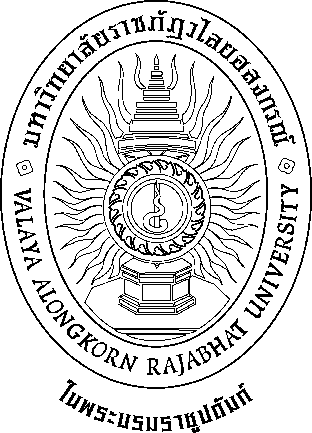 มคอ. 3 รายละเอียดของรายวิชา รหัสวิชา [รหัสวิชา]  [ชื่อวิชาภาษาไทย][ชื่อวิชาภาษาอังกฤษ]อาจารย์ผู้รับผิดชอบรายวิชา [ระบุตำแหน่งทางวิชาการชื่อ-สกุล]ภาคการศึกษาที่ [ภาคการศึกษา] ปีการศึกษา 255[ปีการศึกษา]รายวิชานี้เป็นส่วนหนึ่งของหลักสูตร[ชื่อปริญญาหลักสูตร]สาขาวิชา[ชื่อสาขาวิชา]หลักสูตร[ใหม่/ปรับปรุง] พ.ศ. [พ.ศ.ที่พัฒนา/ปรับปรุง]คณะ[คณะที่หลักสูตรสังกัด]มหาวิทยาลัยราชภัฏวไลยอลงกรณ์ ในพระบรมราชูปถัมภ์ จังหวัดปทุมธานีสารบัญมคอ. 3 รายละเอียดของรายวิชาหมวดที่ 1 ข้อมูลโดยทั่วไปรหัสและชื่อรายวิชา[รหัสวิชา]  	[ชื่อวิชาภาษาไทย] [ชื่อวิชาภาษาอังกฤษ]2. จำนวนหนวยกิต [จำนวนหน่วยกิต] หน่วยกิต [จำนวนหน่วยกิต]([ชั่วโมงทฤษฎี]-[ชั่วโมงปฏิบัติ]-[ชั่วโมงศึกษาด้วยตนเอง])3. หลักสูตรและประเภทของรายวิชาหลักสูตร[ชื่อปริญญาหลักสูตร]  สาขาวิชา[ชื่อสาขาวิชา] หมวดวิชา[ศึกษาทั่วไป/เฉพาะ/เลือกเสรี] กลุ่มวิชา[บังคับ/เลือก] 4. อาจารย์ผู้รับผิดชอบรายวิชาและอาจารย์ผู้สอนอาจารย์ผู้รับผิดชอบรายวิชา  [ระบุตำแหน่งวิชาการชื่อ-สกุล]อาจารย์ผู้สอน [ระบุตำแหน่งวิชาการชื่อ-สกุล]5. ภาคการศึกษา / ชั้นปีที่เรียน ภาคการศึกษาที่ [ภาคการศึกษาที่] / ชั้นปีที่ [ชั้นปีที่]6. รายวิชาที่ต้องสอบผ่าน (Pre-requisite) (ถามี) [รหัส/ชื่อรายวิชาที่ต้องสอบผ่าน]7. รายวิชาที่ต้องเรียนพรอมกัน (Co-requisites) (ถามี) [รหัสวิชา]  [ชื่อวิชาภาษาไทย]8. สถานที่เรียนมหาวิทยาลัยราชภัฏวไลยอลงกรณ์ ในพระบรมราชูปถัมภ์ จังหวัดปทุมธานีหรือมหาวิทยาลัยราชภัฏวไลยอลงกรณ์ ในพระบรมราชูปถัมภ์ จังหวัดสระแก้ว9. วันที่จัดทำหรือปรับปรุงรายละเอียดของรายวิชาครั้งล่าสุด[วัน เดือน ปี พ.ศ. ที่จัดทำหรือปรับปรุง]หมวดที่ 2 จุดมุ่งหมายและวัตถุประสงค์1. จุดมุ่งหมายของรายวิชา    วัตถุประสงคของรายวิชา[วัตถุประสงค์ของรายวิชา......................................................................................……………..…………………………………………………………………………………………………………………………………………………………………………………………………………………………………………………………………………………………………………………………………………..……………………………………………………………………………………..……….]2. วัตถุประสงค์ในการพัฒนา/ปรับปรุงรายวิชา[วัตถุประสงค์ในการพัฒนา/ปรับปรุงรายวิชา……....…….....………..................................................... ............................................................................................................................................................................................................................................................................................................................................................................................................................................................................................................…………………………………………………………………………….…………………………………………............]หมวดที่ 3 ลักษณะและการดำเนินการ1. คำอธิบายรายวิชา[คำอธิบายรายวิชา............................................................................................................………....... ............................................................................................................................................................... .........................................................................................................................................................................................................................................................................................................................................................................................................................................................................................…...]2. จำนวนชั่วโมงที่ใช้ต่อภาคการศึกษา3. จำนวนชั่วโมงต่อสัปดาห์ที่อาจารย์ให้คำปรึกษาและแนะนำทางวิชาการแก่นักศึกษาเป็นรายบุคคล[จำนวนชั่วโมง] ชั่วโมง/สัปดาห์หมวดที่ 4 การพัฒนาการเรียนรู้ของนักศึกษา[ตัวอย่าง]แผนที่แสดงการกระจายความรับผิดชอบมาตรฐานผลการเรียนรู้จากหลักสูตรสู่รายวิชา         (ระบุรายละเอียด) 1. คุณธรรม จริยธรรม1.1 คุณธรรม จริยธรรมที่ต้องพัฒนา[ตัวอย่าง]- ตระหนักในคุณค่าและคุณธรรม จริยธรรม เสียสละ และซื่อสัตย์สุจริต- มีวินัย ต่อเวลา และความรับผิดชอบต่อตนเองและสังคม- มีภาวะความเป็นผู้นำและผู้ตาม สามารถทำงานเป็นทีมได้- มีสัมมาคารวะให้ความเคารพแก่ผู้อาวุโส- เคารพกฎระเบียบและข้อบังคับต่าง ๆ ของมหาวิทยาลัย- มีจรรยาบรรณทางวิชาการและวิชาชีพ1.2 วิธีการสอน[ตัวอย่าง]- ใช้การสอนแบบสื่อสารสองทาง เปิดโอกาสให้นักศึกษามีการตั้งคำถามหรือตอบคำถาม หรือแสดงความคิดเห็นที่เกี่ยวข้องกับคุณธรรม จริยธรรม ในโอกาสต่าง ๆ- ยกตัวอยางกรณีศึกษา ตัวอยางที่ขาดความรับผิดชอบตอหนาที่และการประพฤติที่ผิดจรรยาบรรณ- อภิปรายกลุ่มและแลกเปลี่ยนเรียนรู้ร่วมกัน- บทบาทสมมติ1.3 วิธีการประเมินผล[ตัวอย่าง]- ประเมินผลจากพฤติกรรมการเข้าเรียน- การตรวจสอบการมีวินัยต่อการเรียน การตรงต่อเวลาในการเข้าชั้นเรียนและการส่งรายงาน- มีการอ้างอิงเอกสารที่ได้นำมารายงานอย่างถูกต้อง- ประเมินการรับฟงความคิดเห็นของผูอื่น โดยนักศึกษาอื่นๆ ในรายวิชา- ประเมินผลการวิเคราะห์กรณีศึกษา2. ความรู้2.1 ความรู้ที่ต้องได้รับ[ตัวอย่าง]มีองค์ความรู้พื้นฐานทั่วไปอย่างกว้างขวางและเป็นระบบ และเข้าใจหลักการในการดำรงชีวิตมีความเข้าใจเกี่ยวกับความก้าวหน้าของความรู้เฉพาะด้าน และตระหนักถึงงานวิจัย ในปัจจุบันที่เกี่ยวข้องกับการแก้ปัญหา ตระหนักในธรรมเนียมปฏิบัติ กฎระเบียบ ข้อบังคับ ที่เปลี่ยนแปลงตามสถานการณ์2.2 วิธีการสอน	[ตัวอย่าง]ใช้การสอนที่เน้นผู้เรียนเป็นสำคัญ ไดแก การสอนบรรยายร่วมกับการสื่อสารสองทาง โดย
เน้นให้นักศึกษาค้นคว้าหาความรู้และข้อมูลเพิ่มเติม การสอนแบบรวมมือกันเรียนรู (Co-operative Learning) การสอนแบบศึกษาดวยตนเอง การคนควาจากหนังสือ ตำรา และทางอินเตอรเน็ต2.3 วิธีการประเมินผล[ตัวอย่าง]- การทดสอบย่อย การสอบกลางภาค และการสอบปลายภาค- การค้นคว้าและจัดทำรายงานที่ได้รับมอบหมาย- การจัดทำรายงาน การส่งรายงานปฏิบัติการ3. ทักษะทางปัญญา3.1 ทักษะทางปัญญาที่ต้องพัฒนา[ตัวอย่าง]- สามารถคิดวิเคราะห แสดงความคิดเห็นตอปัญหาทั้งในและนอกชั้นเรียน- สามารถศึกษาค้นคว้า เข้าถึงแหล่งข้อมูลทางวิชาการ ประมวลและทบทวนเอกสารทางวิชาการ การวิเคราะห์ข้อมูลทางวิชาการ การเขียนเรียบเรียงงานทางวิชาการ3.2 วิธีการสอน[ตัวอย่าง]- การสอนโดยใชปญหาเปนฐาน (Problem Based Learning: PBL)- ฝึกตอบปัญหาในชั้นเรียนและการแสดงความคิดเห็นต่อปัญญา และระดมสมองในการแก้ไขปัญญา จากกรณีศึกษาตามประเด็นปญหาที่กําหนดไวแลว3.3 วิธีการประเมินผล[ตัวอย่าง]- ประเมินจากการตอบปญหาและการแสดงความคิดเห็นในชั้นเรียน ทั้งรายบุคคลและกลุม- ความก้าวหน้าในการจัดทำรายงาน4. ทักษะความสัมพันธ์ระหว่างบุคคลและความรับผิดชอบ4.1 ทักษะความสัมพันธ์ระหว่างบุคคลและความรับผิดชอบที่ต้องพัฒนา[ตัวอย่าง]- มีความรับผิดชอบในการทํางานที่ไดรับมอบหมาย- สามารถปรับตัวในการทํางานรวมกับผูอื่นไดในทุกสถานภาพ- วางตัวและรวมแสดงความคิดเห็นในกลุมไดอยางเหมาะสม4.2 วิธีการสอน[ตัวอย่าง]- จัดกิจกรรมเสริมในชั้นเรียนและนอกชั้นเรียนที่นักศึกษามีโอกาสปฏิสัมพันธ์กับนักศึกษาอื่น
และบุคคลภายนอก- มอบหมายงานกลุ่มและมีการเปลี่ยนกลุ่มทำงานตามกิจกรรมที่มอบหมาย เพื่อให้นักศึกษาทำงานได้กับผู้อื่น โดยไมยึดติดกับเฉพาะเพื่อนที่ใกลชิด- กําหนดความรับผิดชอบของนักศึกษาแตละคนในการทํางานกลุมอยางชัดเจน4.3 วิธีการประเมินผล[ตัวอย่าง]- ประเมินการมีสวนรวมในชั้นเรียน- ประเมินผลจากรายงานปฏิบัติการ และการส่งงานตามกำหนดเวลา- ประเมินตนเองและเพื่อน ตามฟอร์มที่กำหนด5. ทักษะการวิเคราะห์เชิงตัวเลข การสื่อสาร และการใช้เทคโนโลยีสารสนเทศ[ตัวอย่าง]5.1 ทักษะการวิเคราะห์เชิงตัวเลข การสื่อสาร และการใช้เทคโนโลยีสารสนเทศที่ต้องพัฒนา[ตัวอย่าง]- สามารถเครื่องมือทางเทคโนโลยีสารสนเทศและการนำเสนองานที่ไดรับมอบหมาย - สามารถคัดเลือกแหลงข้อมูล - สามารถคนควาหาขอมูล/ติดตามการเปลี่ยนแปลงทางอินเตอรเน็ต- สามารถใชภาษาไทยในการซักถาม ตอบ และรายงานไดอยางเหมาะสม5.2 วิธีการสอน[ตัวอย่าง]- ใช้สื่อและวิธีการสอนที่นาสนใจ ชัดเจน งายตอการติดตามทําความเขาใจ ประกอบการสอนในชั้นเรียน- การสอนโดยมีการนําเสนอขอมูลและกระตุนใหนักศึกษาเห็นประโยชนจากการใชเทคโนโลยีสารสนเทศในการนําเสนอและสืบคนขอมูล- การแนะนําเทคนิคการสืบคนขอมูลและแหลงขอมูล- การมอบหมายงานที่ตองมีการสืบคนขอมูลดวยเทคโนโลยีสารสนเทศ- การมอบหมายงานที่ตองมีการนําเสนอทั้งในรูปเอกสารและดวยวาจาประกอบสื่อเทคโนโลยี- การทดลองปฏิบัติการ5.3 วิธีการประเมินผล[ตัวอย่าง]- ประเมินจากรายงาน การซักถาม อภิปรายในชั้นเรียน- ประเมินจากการทำปฏิบัติการและรายงานปฏิบัติการหมวดที่ 5 แผนการสอนและการประเมินผลแผนการสอนแผนการประเมินผลการเรียนรู้[ตัวอย่าง]หมวดที่ 6 ทรัพยากรประกอบการเรียนการสอน1. เอกสารและตำราหลัก- [เอกสาร/ตำรา] 2. เอกสารและขอมูลสำคัญ- [เอกสาร/ตำรา]3. เอกสารและขอมูลแนะนํา- [เอกสาร/ตำรา]หมวดที่ 7 การประเมินและปรับปรุงการดำเนินการของรายวิชา1. กลยุทธ์การประเมินประสิทธิผลของรายวิชาโดยนักศึกษา[ตัวอย่าง]- การสนทนาระหว่างผู้สอนกับผู้เรียน- แบบประเมินผู้สอนและแบบประเมินรายวิชา2. กลยุทธ์การประเมินการสอน[ตัวอย่าง]- การประเมินผู้สอนโดยนักศึกษา- การประเมินผู้สอนโดยคณะกรรมการประเมินการสอนที่แตงตั้งโดยคณะกรรมการบริหารหลักสูตร จากการสังเกตขณะสอน และทำการสัมภาษณ์ตัวแทนนักศึกษา- ผลการสอบ3. การปรับปรุงการสอน[ตัวอย่าง]นำผลการประเมินมาปรับปรุงการสอนโดยการจัดกิจกรรมคือ- สัมมนาการจัดการเรียนการสอน- การวิจัยในและนอกชั้นเรียน4. การทวนสอบมาตรฐานผลสัมฤทธิ์ของนักศึกษาในรายวิชา[ตัวอย่าง]ตั้งคณะกรรมการประเมินการสอนโดยทําหนาที่ทบทวนสอบผลสัมฤทธิ์ของนักศึกษาในรายวิชาโดยการสุ่มประเมินขอสอบและความเหมาะสมของการใหคะแนน ทั้งคะแนนดิบและระดับคะแนนของรายวิชา ภายในรอบเวลาของหลักสูตร5. การดำเนินการทบทวนและการวางแผนปรับปรุงประสิทธิผลของรายวิชา[ตัวอย่าง]หลักสูตรมีระบบการทบทวนประสิทธิผลของรายวิชา โดยพิจารณาจากผลการประเมินการสอนโดยนักศึกษาผลการประเมินโดยคณะกรรมการประเมินการสอนของหลักสูตรการรายงานรายวิชาโดยอาจารยผูสอนภายหลังการทบทวนประสิทธิผลของรายวิชา อาจารยผูสอนรับผิดชอบในการทบทวนเนื้อหาที่สอนและกลยุทธการสอนที่ใช และนําเสนอแนวทางในการปรับปรุงและพัฒนาในรายงานผลการดำเนินงานของรายวิชาเสนอตอคณะกรรมการบริหารหลักสูตร เพื่อพิจารณาใหความคิดเห็นและสรุปวางแผนพัฒนาปรับปรุงสําหรับใชในปการศึกษาถัดไปหมวดที่	                                  รายละเอียดหน้า1ข้อมูลทั่วไป12จุดมุ่งหมายและวัตถุประสงค์23ลักษณะและการดำเนินการ[หน้า]4การพัฒนาผลการเรียนรู้ของนักศึกษา[หน้า]5แผนการสอนและการประเมินผล[หน้า]6ทรัพยากรประกอบการเรียนการสอน[หน้า]7การประเมินและปรับปรุงการดำเนินการของรายวิชา[หน้า]ชื่อสถาบันอุดมศึกษามหาวิทยาลัยราชภัฏวไลยอลงกรณ์ ในพระบรมราชูปถัมภ์ จังหวัดปทุมธานีสาขาวิชา/คณะสาขาวิชา[ชื่อสาขาวิชา] คณะ[ชื่อคณะ]บรรยายสอนเสริมการฝึกปฏิบัติการศึกษาด้วยตนเอง[จำนวนหน่วยชั่วโมงบรรยาย/ภาคการศึกษา] ชั่วโมง[จำนวนหน่วยชั่วโมงสอนเสริม] ชั่วโมง[จำนวนชั่วโมงปฏิบัติ/ภาคการศึกษา] ชั่วโมง[จำนวนชั่วโมงการศึกษาด้วยตนเอง/ภาคการศึกษา] ชั่วโมง1. คุณธรรม จริยธรรม1. คุณธรรม จริยธรรม1. คุณธรรม จริยธรรม1. คุณธรรม จริยธรรม1. คุณธรรม จริยธรรม2. ความรู้2. ความรู้2. ความรู้2. ความรู้2. ความรู้3. ทักษะทางปัญญา3. ทักษะทางปัญญา3. ทักษะทางปัญญา3. ทักษะทางปัญญา4. ทักษะความสัมพันธ์ระหว่างบุคคลและความรับผิดชอบ4. ทักษะความสัมพันธ์ระหว่างบุคคลและความรับผิดชอบ4. ทักษะความสัมพันธ์ระหว่างบุคคลและความรับผิดชอบ4. ทักษะความสัมพันธ์ระหว่างบุคคลและความรับผิดชอบ4. ทักษะความสัมพันธ์ระหว่างบุคคลและความรับผิดชอบ4. ทักษะความสัมพันธ์ระหว่างบุคคลและความรับผิดชอบ5. ทักษะการวิเคราะห์เชิงตัวเลข การสื่อสาร และการใช้เทคโนโลยีสารสนเทศ5. ทักษะการวิเคราะห์เชิงตัวเลข การสื่อสาร และการใช้เทคโนโลยีสารสนเทศ5. ทักษะการวิเคราะห์เชิงตัวเลข การสื่อสาร และการใช้เทคโนโลยีสารสนเทศ5. ทักษะการวิเคราะห์เชิงตัวเลข การสื่อสาร และการใช้เทคโนโลยีสารสนเทศ6. ทักษะพิสัย (ถ้ามี)6. ทักษะพิสัย (ถ้ามี)12345123451234123451123412สัปดาห์ที่หัวข้อ/รายละเอียดจำนวน(ชั่วโมง)กิจกรรมการเรียนการสอน และสื่อที่ใช้ผู้สอน1([วัน/เดือน/ปี])[....................................................... ........................................................ ........................................................][…….……. ……………  ……………][....................................…….... .....................................…….... .....................................…......][.................... ..................... .....................]2([วัน/เดือน/ปี])[....................................................... ........................................................ ........................................................][…….……. ……………  ……………][....................................…….... .....................................…….... .....................................…......][.................... ..................... .....................]3([วัน/เดือน/ปี])[....................................................... ........................................................ ........................................................][…….……. ……………  ……………][....................................…….... .....................................…….... .....................................…......][.................... ..................... .....................]4([วัน/เดือน/ปี])[....................................................... ........................................................ ........................................................][…….……. ……………  ……………][....................................…….... .....................................…….... .....................................…......][.................... ..................... .....................]5([วัน/เดือน/ปี])[....................................................... ........................................................ ........................................................][…….……. ……………  ……………][....................................…….... .....................................…….... .....................................…......][.................... ..................... .....................]6([วัน/เดือน/ปี])[....................................................... ........................................................ ........................................................][…….……. ……………  ……………][....................................…….... .....................................…….... .....................................…......][.................... ..................... .....................]7([วัน/เดือน/ปี])[....................................................... ........................................................ ........................................................][…….……. ……………  ……………][....................................…….... .....................................…….... .....................................…......][.................... ..................... .....................]8([วัน/เดือน/ปี])สอบกลางภาคสอบกลางภาคสอบกลางภาคสอบกลางภาค9([วัน/เดือน/ปี])[....................................................... ........................................................ ........................................................][…….……. ……………  ……………][....................................…….... .....................................…….... .....................................…......][.................... ..................... .....................]10([วัน/เดือน/ปี])[....................................................... ........................................................ ........................................................][…….……. ……………  ……………][....................................…….... .....................................…….... .....................................…......][.................... ..................... .....................]11([วัน/เดือน/ปี])[....................................................... ........................................................ ........................................................][…….……. ……………  ……………][....................................…….... .....................................…….... .....................................…......][.................... ..................... .....................]12([วัน/เดือน/ปี])[....................................................... ........................................................ ........................................................][…….……. ……………  ……………][....................................…….... .....................................…….... .....................................…......][.................... ..................... .....................]13([วัน/เดือน/ปี])[....................................................... ........................................................ ........................................................][…….……. ……………  ……………][....................................…….... .....................................…….... .....................................…......][.................... ..................... .....................]14([วัน/เดือน/ปี])[....................................................... ........................................................ ........................................................][…….……. ……………  ……………][....................................…….... .....................................…….... .....................................…......][.................... ..................... .....................]15([วัน/เดือน/ปี])[....................................................... ........................................................ ........................................................][…….……. ……………  ……………][....................................…….... .....................................…….... .....................................…......][.................... ..................... .....................]16([วัน/เดือน/ปี])[....................................................... ........................................................ ........................................................][…….……. ……………  ……………][....................................…….... .....................................…….... .....................................…......][.................... ..................... .....................]17([วัน/เดือน/ปี])สอบปลายภาคโดยใช้แบบทดสอบสอบปลายภาคโดยใช้แบบทดสอบสอบปลายภาคโดยใช้แบบทดสอบสอบปลายภาคโดยใช้แบบทดสอบกิจกรรมที่ผลการเรียนรูวิธีการประเมินสัปดาหที่ประเมินสัดสวนของการประเมินผล1คุณธรรม จริยธรรม4.ทักษะ ความสัมพันธ์ระหว่างบุคคล1. การเข้าชั้นเรียน2. การมีส่วนร่วม การซักถาม การแสดงความคิดเห็น3. ความซื่อสัตย์4. การส่งงานตามกำหนดตลอดภาคเรียน20%22. ความรู้1. สอบกลางภาค2. สอบปลายภาค81630%30%33. ทักษะทางปัญญา5. ทักษะการ วิเคราะห์ เชิงตัวเลข การสื่อสาร และการใช้เทคโนโลยี1. วิเคราะห์กรณีศึกษา2. รายงานผลการศึกษาค้นคว้าและการปฏิบัติด้วยตนเอง3. การนำเสนอรายงาน11-135-155-1520%